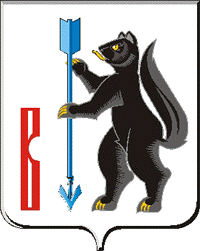 АДМИНИСТРАЦИЯГОРОДСКОГО ОКРУГА ВЕРХОТУРСКИЙР А С П О Р Я Ж Е Н И Еот 17.02.2017г. № 67г. ВерхотурьеО внесении изменений в распоряжение Администрации городского округа Верхотурский от 30.01.2017 № 29 «О подготовке и проведении в городском округе Верхотурский Декады лыжного спорта и ХХХV Всероссийской массовой лыжной гонки “Лыжня России – 2017”В соответствии с Федеральным законом от 06 октября 2003 года № 131-ФЗ «Об общих принципах организации местного самоуправления в Российской Федерации», Приказом Министерства физической культуры и спорта Свердловской области от 30.12.2016 № 674/ОС, руководствуясь статьей 26 Устава городского округа Верхотурский:1.Внести в распоряжение Администрации городского округа Верхотурский от 30.01.2017 № 29 «О подготовке и проведении в городском округе Верхотурский Декады лыжного спорта и ХХХV Всероссийской массовой лыжной гонки “Лыжня России – 2017” следующие изменения:1) пункт 1 изложить в новой редакции:«1.Провести на территории городского округа Верхотурский:	с 01 по 19 февраля 2017 года – Декаду лыжного спорта;19 февраля 2017 года ХХХV Всероссийскую массовую лыжную гонку «Лыжня России – 2017».»;2) в пункте 4 слова «по 10 февраля» заменить словами «по 19 февраля»;	3) в пункте 6 слова «по 11 февраля» заменить словами «по 19 февраля»;	4) в пункте 7 слова «11 февраля» заменить словами «19 февраля»;	5) в пункте 11 слова «11 февраля» заменить словами «19 февраля»;	6) в пункте 12 слова «11 февраля» заменить словами «19 февраля»;	7) в Положении о проведении на территории городского округа Верхотурский Декады лыжного спорта и ХХХV Всероссийской массовой лыжной гонки “Лыжня России – 2017” по тексту слова «11 февраля» заменить словами «19 февраля».2.Опубликовать настоящее распоряжение в информационном бюллетене «Верхотурская неделя» и разместить на официальном сайте городского округа Верхотурский. 3.Контроль исполнения настоящего распоряжения возложить на заместителя главы Администрации городского округа Верхотурский Бердникову Н.Ю.Глава Администрациигородского округа Верхотурский                                                     В.В. Сизиков